                                                    Parish Priest: Fr Behruz Rafat    Telephone 01580 762785 Mobile: 07903 986646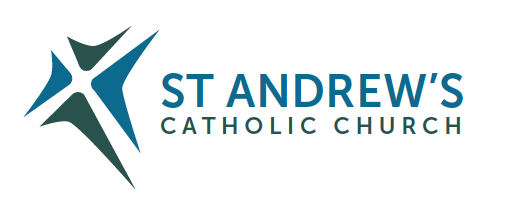 Address: The Presbytery, 47 Ashford Road, Tenterden, Kent TN30 6LL. Parish E-mail behruzrafat@rcaos.org.uk  Parish Website: www.standrewstenterden.orgDeacon: Rev. Jolyon Vickers Telephone: 01580 766449 Email:  jolyonvickers@rcaos.org.uk                                                            Hire of Parish Hall:  Lesley McCarthy 07791 949652   E-mail: tenterdenparishcentre@rcaos.org.ukNewsletter Editor:  Patricia Sargent 01233 850963 E-mail: sargentpat51@gmail.comNewsletter for the week commencing 16th April 2023Second Sunday of Easter (Divine Mercy) (A)Entrance antiphon: Receive the joy of your glory, giving thanks to God, who has called you into the heavenly kingdom, alleluia.First Reading: Acts of the Apostles 2: 36-37Psalm 117 Response: Give thanks to the Lord for he is good, for his love has no end.Second Reading:  First letter of St Peter 1: 3-9Acclamation:  Alleluia, alleluia!   Jesus said: @You believe because you can see me.  Happy are those who have not seen and yet believe. Alleluia! Gospel:  John 20: 19-31Communion antiphon:  Bring your hand and feel the place of the nails, and do not be unbelieving but believing, alleluia.Father Behr writes:Dear Parishioners,Priest Training Fund Second Collection 30th AprilThe priesthood has always been essential to the life of the Church, from the time of Jesus until today.  Good Shepherd Sunday is the day we pray for vocations, for our priests, and take up the Priest Training Fund second collection. This fund pays for the formation of men to become priests in our Archdiocese.After their ordination, our priests dedicate their lives to serving Christ and His people in our parishes, hospitals, schools, chaplaincies, prisons and in service to the needy, throughout South London, Kent and Surrey. We are blessed to have 3 men in formation to the Priesthood for our Archdiocese. However, it costs £30,000 a year to sponsor each seminarian. They study for 6 years before being ordained a Catholic priest.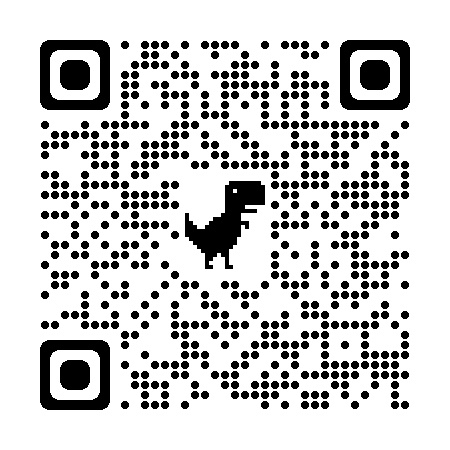 We therefore rely on your generous support and prayers. Please support our priests of the future with a gift today.Thank you!• Donate Online: www.rcaos.org.uk/donate/PTF• Or Scan QR Code using telephone camera (right)• Telephone weekdays 9 am – 5 pm: 020 7960 2504• Cash / Cheque – please use the Priest Training Fund envelopes at the back of church. Fr Behr King Charles IIIWe pray that our nation will rediscover our deep Christian roots in all the values we treasure. We pray that God will bless and protect King CharlesYour Prayers are asked for:Those recently deceased:  Those ill or infirm: Jane McKinnon, June Munton, Maureen Escott, Ailish Cantwell (Jones), Sylwia Dorosz, Joe Adams, Ellie Lawrence, Patricia Hook, Josie Payne, Pat Holland and all those who are unwell and in need of our prayers.Those whose anniversaries of death occur at this time: Catherine Beard, Gerald Salmon, Elizabeth Armstrong, Vera Ware (Hilda), Ellen Marren. Joan Carey, Bozena Cloutier Wonska (Chris Lacki’s sister), Nellie Southcott, Elsie Browne, Deborah Burke, Bernard Grayner, John Stanley and Jack Holman.ConfessionFr Behr is available for Confession every Saturday from 10.30am - 11am. He is also happy to visit those who are not able to come to church.  Visit of Bishop Paul HendricksOn the weekend of 29/30April we welcome Bishop Paul Hendricks who will be celebrating Holy Mass for us at the 6pm and 10am Mass. I’m sure you will give him a warm welcome. Please stay for refreshments after the 10am Mass if you can. Fr Hagreen Memorial with refreshments.On Tuesday 2 May at 10am we have a special Mass for Fr John Hagreen RIP who was parish priest of St Andrew Tenterden from 1984-1997. Bryan Masters has produced another fascinating 25-minute film which will be of interest to all parishioners. Film and refreshments from 10.30 onwards. If anybody has a copy of the 1992 edition of Catholic Truth Society Guide to Lourdes (the front cover features a woodcut by Philip Hagreen) we would like to take a photo of the cover. Divine Mercy Sunday April 16 at 3pm followed by refreshments.We begin at 3pm the Hour of Mercy followed by Adoration and Chaplet of Divine Mercy. We finish at 4pm with Solemn Benediction then refreshments in the parish centre. Please put the date in your diary. Our Lord said to St Faustina“Souls that make an appeal to My mercy delight Me. To such souls I grant even more graces than they ask. I cannot punish even the greatest sinner if he makes an appeal to My compassion (Diary,1146). Beg for mercy for the whole world (570). No soul that has called upon My mercy has ever been disappointed (1541). “Southwark Diocesan Pilgrimage to Lourdes, 18th-25th August.Message from Bishop Paul. After the restrictions of the past few years, I’m delighted that we are now once more able to include support for pilgrims who need assistance for medical or mobility reasons. In Lourdes, those who are often marginalised are placed at the centre, and we who travel with them are blessed by their presence. I warmly invite you to join us. For details, please seehttps://www.tangney-tours.com/pilgrimages/lourdes/southwark-ca2023 TENTERDEN CHRISTIAN BREAKFAST PROGRAMMEBreakfasts 8.15 for an 8.30am start and aim to be finished by 10amCost £10 per head to cover catering costs and expenses including any speakers costsChurches Together Organising Team:  Rev Freddy A. Farias Palacios  f.fariaspalacios@btinternet.com   07506710694 Martin Giles  salmart13@btinternet.com   07503 486379
Rev Lindsay Hammond, Rev Jolyon Vickers, Chris CheesmanPlease contact one of the above for more information or to book a place at a breakfast phone 07527072858 OR email chris@thecheesmans.plus.comEaster Offerings,A total of £1715.91, the breakdown of which is; £742.50 from gift aid envelopes, £923.41 from loose cash and £50.00 (cash from a previous week). This total does not include any payments via the new machine.Easter Flowers DonationsA big thank you to all those who contributed to the collection for flowers at Easter.  You raised a massive £246.51 which enabled the arrangers to make our church look beautiful.This week’s services (15th – 22nd April 2023), Feasts and Mass intentions during the week.This week’s services (15th – 22nd April 2023), Feasts and Mass intentions during the week.Saturday 15th AprilSaturday with the Octave of EasterNo public Mass am10.30 -11am Confession6pm Vigil Mass     Mark and Anna                                     Reader: JamesSunday 16th AprilSecond Sunday of Easter (A)10am Mass  People of the Parish                               Reader: Brian12 Midday Traditional Latin Mass Monday 17th AprilFeria10am Mass Patrick and Ellen Marren RIPTuesday 18th AprilFeria10am Mass   Stan Iglinski RIPWednesday 19th AprilSt Alphege, Bishop & Martyr10am Mass  Joan Carey RIPThursday 20th AprilFeria9am-10am Adoration10am Mass Sanctity of Human LifeFriday 21st AprilSt Anselm, Bishop & doctor of the Church10am Mass John and Sonia Barry RIP10.30 – 11.30am AdorationSaturday 22nd AprilFeriaNo public Mass am10.30 -11am Confession6pm Vigil Mass   Wendy’s Intentions                    Reader: KathySunday 23rd AprilThird Sunday of Easter (A)10am Mass   People of the Parish                   Reader: Frances12 Midday Traditional Latin Mass Flowers: for 23rd April St George – Frances Flowers: for 23rd April St George – Frances Cleaners: 22nd/23rd April – Martin & RachelCleaners: 22nd/23rd April – Martin & RachelDateFor whomSpeakerTopicVenueMay 20thEveryoneJolyon & FriendsChristian Aid Big Breakfast and short service.St Andrew's Parish CentreJuly 22ndMenAndrew TapsellForest Church: Connecting with the Creator Through Creation. St Mildred's Church HallSeptember 16thEveryoneMatthew Clay"Discovering God's Fingerprints: A Reflection on Psalm 19"Zion Baptist ChurchNovember 25thEveryoneJeanette KennettIonaSt Andrew’s Parish Centre